Agency Evaluation Form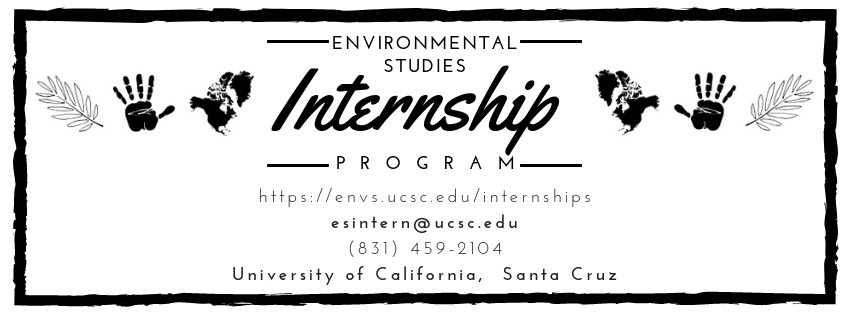 Student Intern: 			Quarter: Agency Sponsor: 			# of Units:  2		5   ( please circle)Agency: Note Required Hours: 2 unit interns are required to complete 6 hours/week of field work (60 total hours)5 unit interns are required to complete 12 hours/week of field work (120 total hours)Please evaluate the student’s work in this internship. Be as specific as possible in describing work quality, demonstrated initiative, follow through, and potential to work in this field. If applicable, please describe your intern’s project and how your agency might use this project in the future. This evaluation is a requirement of the student’s internship.PLEASE EMAIL COMPLETED EVALUATION TO interns@ucsc.edu BY MARCH 11th, 2021